t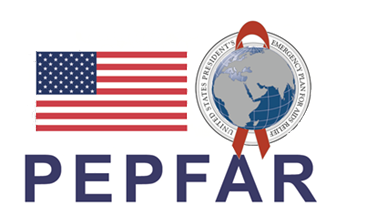 Escala Logarítmica da Carga Viral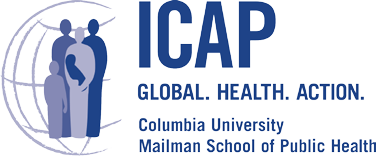 Escala Logarítimica10Cópias/ml1101,53221002,531631 0003,53 162410 0004,531 6235100 0005,5316 228